令和５年７月２８日　　ジュニアリーダー養成講習会　受講者・保護者　様鶴ヶ島市子ども会育成会連絡協議会　会長　　北　岡　充　代　ジュニアリーダー養成講習会第４回講習会について（通知）　この講座は、野外活動やボランティア活動を通じて主体的に考え、行動できる、地域のリーダーを育てることを目的としています。色々な講座の中で、様々な経験をして、学んでいただきたいと思います。　つきましては、第４回講習会を下記のとおり開催いたしますので、是非ご参加くださるようお願いいたします。記第４回講習会　日時　令和５年８月２４日（木）　　午前の部　 9:15集合 ～ 12：00 解散予定　　午後の部　13:15集合 ～ 16：00 解散予定　会場　つるがしま中央交流センター「くれよん」（藤金８７１－３）　内容　子どもサロンでのレクリエーション（夏祭り）運営研修　服装　動きやすい服装　持ち物　飲み物、汗ふきタオル、筆記用具、マスク（必要に応じて着用）　その他　　①体調不良等の場合は、当日連絡先（別途お知らせ）へ連絡してください。　　②状況により、マスクの着用をお願いすることがあります。　出欠連絡　今回は、半日単位での参加が可能です。８月２１日(月)までに専用メールフォームから出欠を連絡してください。（参加人数に応じて割り振りさせていただく場合があります。）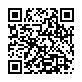 【申込先・問合せ先】　　鶴ヶ島市子ども会育成会連絡協議会　事務局　　鶴ヶ島市教育委員会生涯学習スポーツ課 森川　　TEL：２７１－１１１１（内線５４１）　　ﾒｰﾙ：10800050@city.tsurugashima.lg.jp